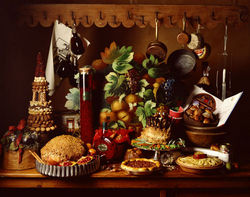 Here ye!  Here ye! There is a feast as ye may see. On a royal day in 1493 – a last month feast.In the warmth of Fairfield Woods Castle at least. While the wind whips cold outside – entertainment in the eveningtide!We will enlighten thee – we invite thee to the 30th annual FWMS Madrigal Feast on 16th December night.Join us tween the chimes of six to eight – don’t miss this date!RSVP on or before December 7th ********************************************************Feast ReservationBaked potato soup, Baked chicken, corn, green beans & pumpkin pie at $15 per mealMadrigal student plus ______guests & meals  Cash only please (as checks had not yet been invented)Total enclosed:  $_____________________________________________________________________Please clearly print all guests first & last namesYe 30th Annual FWMS Madrigal Feast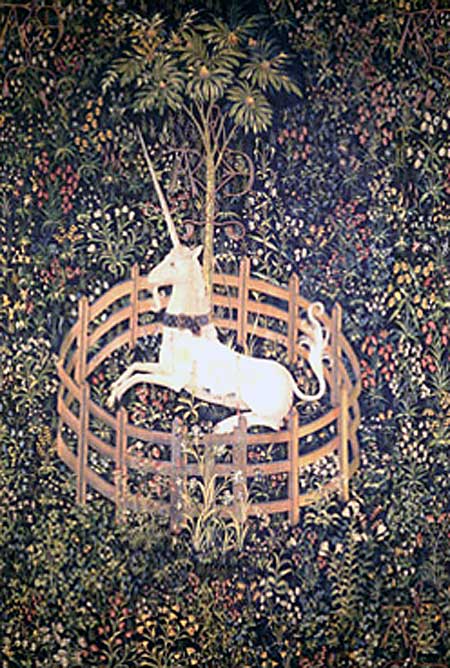 Here ye!  Here ye! This invitation you shall see is a royal invitation made for thee.At Fairfield Woods Castle ye shall enter to behold a Madrigal Feast full of splendor.The times allotted be 6pm – 8pm.  And ye shall not be a moment late.For tis the times of good tidings.   We are filled with cheer.This is the perfect celebration to end the year!RSVP on or before December 7th ********************************************************Feast ReservationBaked potato soup, Baked chicken, corn, green beans & pumpkin pie at $15 per mealMadrigal student plus ______guests & meals  Cash only please (as checks had not yet been invented)Total enclosed:  $_____________________________________________________________________Please clearly print all guests first & last names